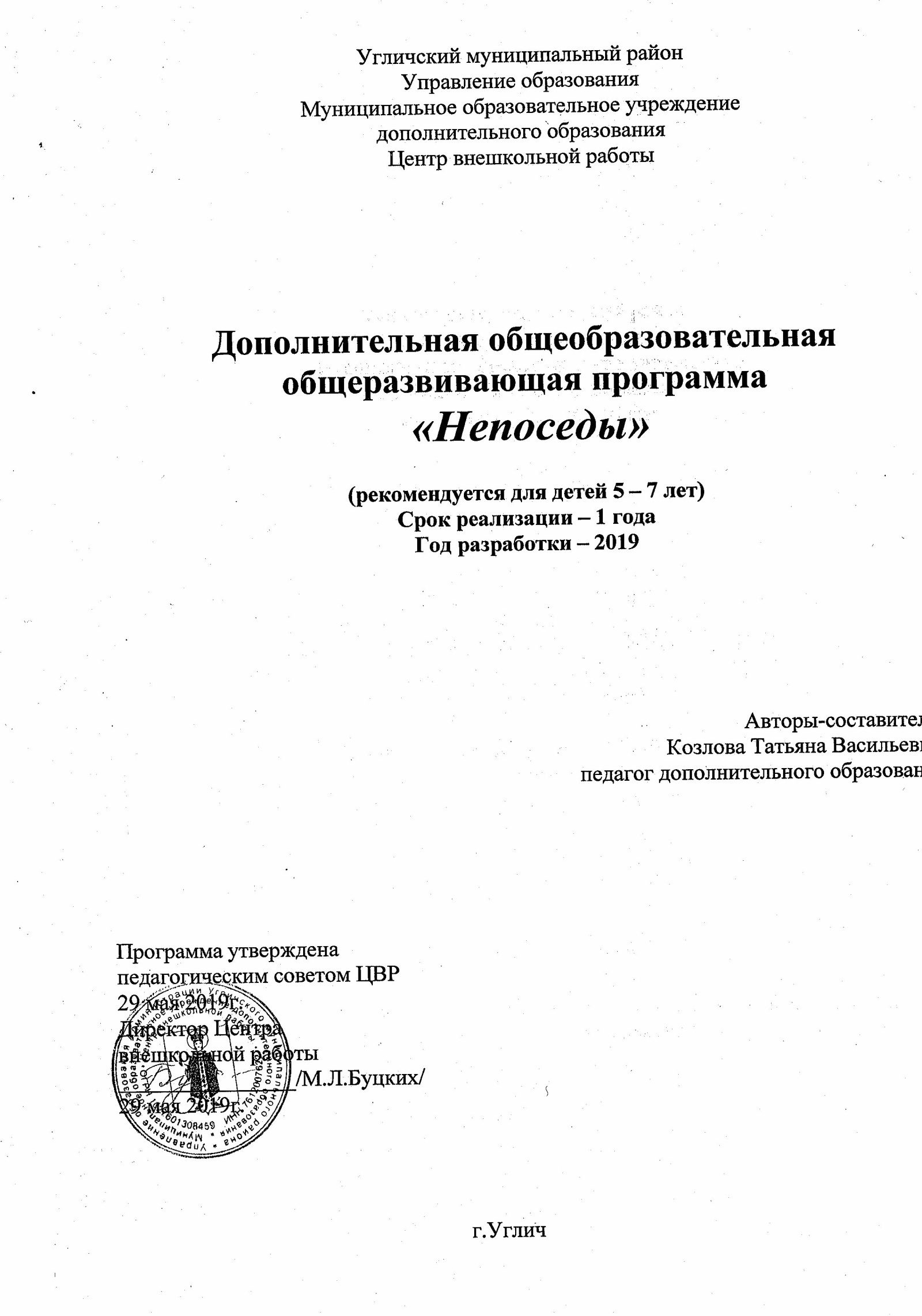 Пояснительная запискаРазвитие ребенка происходит очень интенсивно. В дошкольный период он проходит путь от младенца до самостоятельной личности. Первые шаги и первые слова,  первые успехи, первый опыт общения – памятные моменты в жизни каждого малыша и его родителей, которые становятся возможными благодаря своевременному развитию движений и действий, речи, восприятия, памяти, мышления. Родителей часто посещают сомнения, соответствуют ли навыки и умения ребенка определенному возрасту, не упускают ли они что-то важное в формировании здоровья и воспитании ребенка. Разрешить эти сомнения и почерпнуть теоретические сведения и практические методики развития возможно в «Малышкиной школе» Центра внешкольной работы.Желая достичь всех поставленных целей, нами была разработана дополнительная общеобразовательная - дополнительная общеразвивающая программа «Непоседы».Разработана на основе следующих дополнительных программ: «Занимательная наука», «Обучение грамоте», «Веселая математика», «Изодеятельность».Программа имеет  социально-педагогическую направленность.Срок реализации  1 год. Программа «Непоседы» предназначена для работы с детьми от 5 до 6 лет.Основанием для необходимости разработки данной программы послужил социальный заказ общества и апробация дополнительных образовательных программ, разработанных на базе Центра внешкольной работы.Отличительная особенность данной программы в комплексном подходе к образованию и развитию детей.Программа построена с учетом возрастных особенностей развития детей и  включает занятияпо сенсорному, интеллектуальному, речевому, нравственному, познавательному развитию ребенка, а так же по подготовке детей к школе.Актуальность и педагогическая целесообразность программы заключается в том, что она, дополняя возможности и потенциалы общего дошкольного образования, помогает • обеспечивать непрерывность образования;• развивать и осуществлять в полной мере технологии и идеи личностно-ориентированного образования;• развивать творческие способности личности и создавать условия для формирования опыта творческой самодеятельности ребёнка.Сущность общеразвивающей общеобразовательнойдополнительной программы заключается в создании оптимальных условий для творческого развития личности ученика через использование активных, традиционных и нетрадиционных методов и форм обучения.Трудоемкость дополнительной программы заключается в отборе оптимальных методов и приемов, форм и средств организации обучения на занятиях с учетом индивидуальных особенностей ребенка.Доступность дополнительной программы проявляется в том, что данная программа может быть успешно использована практически всеми педагогами дополнительного образования, работающими по данному направлению.Цель и задачи программыЦель программы: полноценное умственное, психологическое и физическое развитие ребёнка, выявление его творческого потенциала в дошкольном возрасте.Задачи программы:художественно-эстетическое развитие;развитие когнитивных процессов и физических возможностей детей  дошкольного возраста; оказание помощи родителям в становлении конструктивной родительской позиции.воспитание личностных качеств – общительности, трудолюбия, усидчивости, терпения.развитие художественно-творческих способностей детей 5 лет средствами нетрадиционного рисования.Решение этих задач достигается путём использования различных методов:Наглядные – наблюдение, демонстрация, использование ТСО.В обучении детей используются наблюдение разного вида:I) распознающего характера, с помощью которых формируются знания о свойствах и качествах предметов и явлений (форма, цвет, величина и т.д.);2) за изменением и преобразованием объектов (рост и развитие растений и животных и т.д.) -дает знания о процессах, объектах окружающего мира;3) репродуктивного характера, когда по отдельным признакам, устанавливается состояние объекта, по части - картина всего явления.Метод демонстрации, включает различные приемы:а) показ предметов - один из самых распространенных приемов обучения: дети рассматривают кукольную мебель и одежду, посуду, домашние вещи, орудия труда, оборудование для рисования, лепки, аппликации и др.;б) показ образца - один из приемов, которым пользуются при обучении изобразительной деятельности, конструированию. Образцом может быть рисунок, аппликация, поделка;в) показ способа действий - используется на занятиях по развитию движений, музыкальных, изодеятельности и др., он должен быть точным, выразительным, разделенным на части; может быть полным или частичным;г) демонстрация картин, иллюстраций помогает детям представить те стороны и свойства изучаемых предметов и явлений, которые они не могут непосредственно воспринять.Словесные – объяснение, рассказ, чтение, беседа.Практические и игровые – упражнение, игровые методы, элементарные опыты, моделирование.Также педагоги  «Малышкиной школы» в своей работе используют такие методы, как:Репродуктивный метод - это метод, направленный на закрепление знаний и навыков детей. Это метод упражнений, доводящий навыки до автоматизма. Он включает в себя:прием повтора;работа на игровизорах;выполнение формообразующих движений рукой.Эвристический метод направлен на проявление самостоятельности в каком - либо моменте работы на занятии, т.е. педагог предлагает ребёнку выполнить часть работы самостоятельно.Исследовательский метод направлен на развитие у детей не только самостоятельности, но и фантазии и творчества. Педагог предлагает самостоятельно выполнить не какую-либо часть, а всю работу.   Все современные формы обучения своей целью направлены на повышение интереса к познавательной деятельности и обучению, а это будет способствовать более результативному и эффективному образовательному процессу. Поэтому основные педагогические приёмы обучения предусматривают:свободу выбора (в любом обучающем действии учащегося существует право выбора);открытость (не просто обучать, а ставить перед воспитанниками проблемы, решение которых выходит за рамки изучаемого материала);деятельность (предусматривает применение знаний на практике);высокую продуктивность (следует по максимуму использовать знания, возможности обучаемых, учитывая их интересы);обратную связь (необходимо постоянно держать под контролем процесс обучения, используя приемы обратной связи).Эффективность методов и приёмов зависит от педагогических условий их применения.Во многом результат работы ребёнка зависит от его заинтересованности, поэтому на занятии педагоги стараются активизировать внимание дошкольника, побудить его к деятельности при помощи дополнительных стимулов. Такими стимулами могут быть:игра, которая является основным видом деятельности детей;сюрпризный момент - любимый герой сказки или мультфильма приходит в гости и приглашает ребенка отправиться в путешествие;просьба о помощи, ведь дети никогда не откажутся помочь слабому, им важно почувствовать себя значимыми;музыкальное сопровождение;использование ИКТ.В своей работе педагоги  активно используют нетрадиционные  методы  и приёмы.Работапо программме строится по следующимпринципам:Принцип занимательности. Используется с целью вовлечения детей в целенаправленную деятельность, формирования у них желания выполнять предъявленные требования и стремления к достижению конечного результата.Принцип новизны. Позволяет опираться на непроизвольное внимание, вызывая интерес к работе, за счет постановки последовательной системы задач, максимально активизируя познавательную сферу дошкольника.Принцип динамичности. Заключается в постановке целей по обучению и развитию ребенка, которые бы постоянно углублялись и расширялись, так как необоснованное дублирование содержания и задач занятий – одна из причин снижения внимания и интереса детей к обучению.Принцип комплексности. Решение любой обучающей, развивающей и воспитательной задачи планируется с учетов взаимодействия всех факторов: состояния здоровья, оказывающего влияние на работоспособность, сложности задания, времени, формы и интенсивности проведения занятия. Принцип гуманизации. «Сперва люби, потом – учи» - правило осуществления воспитательно-образовательной работы с детьми. Индивидуально-дифференцированный подход в системе развивающего обучения. В «МШ» работают педагоги, обладающие особыми способностями в работе с дошкольниками, умеющие не только анализировать всё, что происходит с ребёнком, но и умеющие сопереживать с ним, ставить себя на его место, искренне сочувствовать емуПринцип сотрудничества. Позволяет создать в ходе любой деятельности атмосферу доброжелательности. Включает тесное сотрудничество с семьями детей с целью единого подхода к воспитанию и обучению детей. Родителям предоставляется возможность в начале учебного года познакомиться с учебными планами, программами образовательного процесса по каждой дисциплине, знакомство с условиями работы «МШ». Для родителей проводятся родительские собрания, открытые занятия, практикумы и семинары с различными специалистами, педагогами Центра.Решая задачи воспитания и развития ребёнка в комплексе,  мы организовываем разнообразную внеучебную деятельность: коллективную подготовку и проведение праздников, чествование именинников, поощрение за успехи, игровые программы и концерты. Эта работа способствует созданию атмосферы психологического комфорта ребёнка, желания заниматься в «Малышкиной школе», видеться и общаться с друзьямиСодержание деятельности и структура коллектива«Непоседы» - это курс обучения, рассчитанный на детей от 5 до 6 лет.Развивающие занятия построены в доступной игровой форме, что позволяет сформировать у детей необходимые знания и навыки, раскрыть их творческие способности, научить самостоятельно мыслить и рассуждать.Содержание деятельности выглядит следующим образом и подразумевает следующие дисциплины: Занимательная наука,Веселая математика, Обучение грамоте, Изодеятельность. Продолжительность занятий: 30 минут 2 раза в неделю.Перечень дисциплин и ихпродолжительность были определены педагогическим советом Центра внешкольной работы с учётом:Возрастных, психофизиологических и индивидуальных особенностей детей-дошкольников.Интересов и потребностей обучающихся Школы.Социального заказа, интереса и потребностей родителей и общества в целом в услугах учреждений дополнительного образования.Педагогических кадров Центра и возможностям города в предоставлении высококвалифицированных специалистов.Педагогических задач на учебный год в соответствии с достигнутыми результатами и перспективам развития.Материально-технической базы для обеспечения образовательно-воспитательного процесса.Программа построена по принципу интеграции образования, а именно: приобщая детей к различным видам деятельности, важно показать взаимосвязь и создать такие условия, когда каждый ребёнок мог бы реализовать свои потребности.Содержание программы предусматривает комплекс занятий, включающих следующие направления деятельности:«Веселая математика»На занятиях курса будущие первоклассники путешествуют по стране  знаков, знакомятся с «волшебными клеточками», изучают подвижные игры с математическими заданиями. Дети учатся соотносить цвета, определять форму предметов, используя геометрические фигуры как эталон, ориентироваться в количественных характеристиках предметов, ориентироваться в пространстве, Подготовка к изучению математики в школе осуществляется в трех направлениях:Формирование базовых умений, лежащих в основе математических понятий, изучаемых в начальной школе;Логическая подготовка, которая включает формирование логических умений, составляющих основу формирования понятия числа;Символическая подготовка – подготовка к оперированию знаками.«Основы грамоты»Большая роль на занятиях этого курса отводится играм со словами, в ходе которых дети приобретают навыки словоизменения и словообразования, лексической и грамматической сочетаемости слов, осваивают структуру предложения. Главной задачей этого курса являются развитие умений говорения и слушания, обогащения активного, пассивного и потенциального словаря ребенка.«Занимательная наука»Цель программы – развитие у детей познавательной активности, любознательности, стремления к самостоятельному познанию и размышлению посредством экспериментальной деятельности. В ходе программы дети проводят опыты и эксперименты с водой, воздухом, песком, почвой, магнитами, знакомятся со статическим электричеством и зрительными иллюзиями.«Изодеятельность»В содержание программы входят такие разделы как: «Пластилинография»,«Монотипия», «Ниткография», «Кляксография обычная», «Акварель и акварельные  мелки», «Набрызг», « Рисование по мокрому листу», «Оттиск пробкой», «Скатывание бумаги», «Рисование ладошкой» и др.Ведущий метод работы с детьми – это игра. Данный тип деятельности является ведущим в дошкольном возрасте.Основная форма организации деятельности – это урок. Используются различные виды уроков – урок-путешествие, урок-игра.Ожидаемые результаты и способы их проверкиОсновной принцип результативности программы состоит в отслеживании развития каждого ребёнка в выполнении заданий по отношению к самому себе, но не в сравнении с успехами других детей.  Главное – это положительная динамика в  развитии каждого ребёнка.В результате овладения программой ребенок будет:уметь ориентироваться в звукобуквенной системе родного языка и на этой основе  получит интерес и способность к чтению.иметь подготовку, достаточную для продолжения математического образования в начальной школеиметь потребность в познании, что является необходимым условием полноценного развития ребенкаиметь начальные знания по экологии, о природе, объектах и явлениях живой и неживой природы, связях и взаимодействиях в ней.владеть нормами  и правилами нравственной культуры поведения в природе и городе, заботливого отношения к растениям и животным.иметь развитые интеллектуальные и исследовательские способности, фантазию.уметь проводить простейшие опыты, работать с экспериментальным инструментарием.уметь различать и называть способы нетрадиционного рисования, применять их на практике;владеть приемами работы кистью, мелками, пластилином, нетрадиционным художественным материалом (мятая бумага, пробка, тычок, трубочка для коктейля, ластик, нитки);уметь различать цвета спектра и их оттенки, основные геометрические фигуры.Контроль за результатами реализации программы осуществляется силами администрации учреждения, руководителем структурного подразделения  и педагогами «Малышкиной школы» и делится на:Тематический контроль: методическое обеспечение деятельности педагогов;Контроль за документацией: заполнение и ведение журналов;Контроль за комплектованием и сохранностью контингента;Контроль за выполнением учебных программ;Обобщающий контроль: изучение системы работы педагогов с целью обобщения и распространения педагогического опыта;Контроль за соблюдениемСАНпиН.Мониторинг образовательных  результатов.Большое значение на современном этапе в работе педагогического коллектива Центра внешкольной работы приобретает педагогический мониторинг.Предметом мониторинга данной программы является образовательная деятельность в «Малышкиной школе».Объект педагогического мониторинга – обучающиеся 5-6 лет.При организации и проведении мониторинга качества образовательно-воспитательного процесса в ЦВР особая роль отводится диагностике, что позволяет получить объективные данные об уровне развития и обученности детей.Педагогический мониторинг проводится в течение учебного года в соответствии с программой развития, планом работы учреждения и реализуется на основе Закона Российской Федерации  «Об образовании», его образовательной программы, Устава учреждения, осуществляется силами администрации  учреждения, руководителем структурного подразделения  и педагогами «Малышкиной школы». Каждый педагог может выбрать именно те качества личности, которые наиболее эффективно развиваются в рамках реализуемой им образовательной программы, Педагоги заполняют диагностическую таблицу дважды – в течение первого месяца после комплектования и начала работы учебной группы (сентябрь, октябрь), и  в конце учебного года (апрель). В качестве методов диагностики личностных изменений детей используются наблюдение (основной метод), диагностическая беседа, метод рефлексии. По желанию педагогов могут использоваться методы анкетирования, тестирования, незаконченных предложений и пр. Для удобства и краткости фиксации показателей предлагается следующая схема, которая может использоваться педагогом (для самоанализа) или членом экспертной комиссии (приложение 1).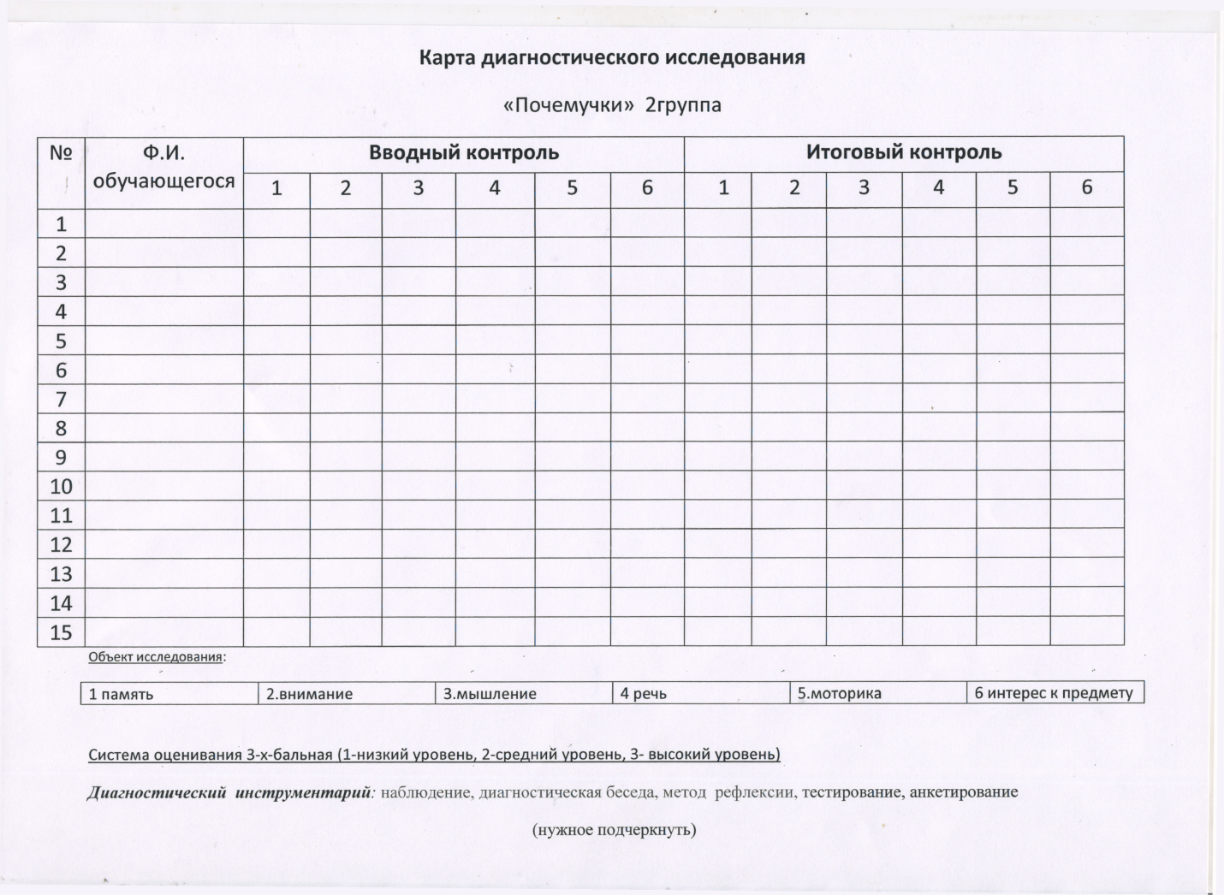 При проведении мониторинга мы опираемся на следующие принципы:Актуальность, подчинение целям, задачам, стоящим перед педагогическим коллективом в конкретный период его деятельностиУважение прав и обязанностей участников мониторинга.Простота и экономичность.Гуманность и учёт психических особенностей субъектов мониторинга, обеспечивающий направленность на развитие личности ребёнка, как основного показателя педагогического взаимодействия в учреждении.Соответствия, критерии результативности должны соответствовать сущности и содержанию всех видов направленностей, объективно измерять и оценивать изменения в образовательном процессе.Сравнительно-аналитический подход.Важно отметить, что процесс мониторинга не ограничивается стенами  «Малышкиной школы», педагоги и психологи отслеживают успехи своих учеников и за пределами учреждения – в детском саду и далее в школе. Так отслеживаются результаты участия обучающихся в различных конкурсах, выставках, фестивалях любого уровня,  анализируется количество детей, выбравших занятия в творческих объединениях ЦВР после окончания Малышкиной школы, оценивается уровень  интеллектуальных, организационных, коммуникативных способностей наших выпускников в сравнении с детьми, не посещающими учреждения дополнительного образования.Инструментарий, используемый при проведении диагностики детей, обучающихся по программе «Непоседы»Диагностика. Весёлая математикаДиагностика. Обучение грамотеДиагностика. Занимательная наукаУчебный планУчебно-тематический план по программе «Веселая математика»Учебно-тематический план по программе «Занимательная наука»Учебно-тематическое планирование «Обучение грамоте»Календарно-тематическое планирование «Изодеятельность»Методическое обеспечение программы «Непоседы»Обеспечение программы методическими видами продукции.Программа, планы занятий, план игр.Дидактический материалЛекционный материалМатериально-техническое оснащение занятийКабинет для обучения:Доска – 1 штукаСтолы - 10 штукСтулья – 10 штукШкафы для храненияЭкран – 1 штукаНоутбук – 1штукаКолонки – 2 штукиПроектор -1 штукаМагнитофон 1 штукамузыкальные записи, сказки;иллюстрации сказок, сказочные персонажи;игрушки;предметные картинки;схемы звуков, слов, предложений;геометрические фигуры;карточки с цифрами;листы бумаги, цветные карандаши.Кадровое обеспечение занятийЗанятия проводят учителя начальных классов и педагоги дополнительного образования. Они имеют необходимую квалификацию для решения задач, определённых  программой.Образовательные областиЦель диагностикиДиагностические методикиМатериально – техническое оснащениеКоличество и счет.Выявить представления ребенка о том, что множество может состоять из разных по качеству элементов, выявить умения сравнивать части множества, определяя их равенство или неравенство на основе составления пар предметов Методика обследования.1. Умение определять место числа среди других чисел ряда. Ребенку предлагаю разложить числа от 1 до 20, а затем назвать числа, которые показываю, например: 19, 13, 12, 16; назвать число, которое находится между числами 3 и 5; 8 и 10; 11 и 13; 16 и 18. Умение ориентироваться в числовом ряду: назвать левого и правого соседа числа; предыдущее и последующее число; какое число больше, меньше.2. Игра «Домики», на определение состава числа.3. Выявление умений решать задачи на сложение и вычитание.  числовой ряд от 1 до 20; кассы цифр; материал для составления задач, «Домики».Порядковый счет.Выявить умение ребенка определять порядковое место предмета, пользуясь порядковыми числительными.Методика обследования.1. Выявление умений различать количественный и порядковый счет, количественный состав числа из единиц в пределах 10. Используя картинку к заданию, рассказать, из каких животных составлены две разные группы; кто на каком месте стоит.2. Используя числовой ряд, назвать на котором по счету месте стоит число 11, какими цифрами оно записано.3. На примере сказки «Репка» рассказать кто, пришел на помощь деду первым, вторым, третьим, четвертым, пятым.Предметные картинкиВеличина.Оценить учение сравнивать величины предметов, объектов.Методика обследования.1. Умение сравнивать длину, ширину, высоту кирпичика с помощью мерки.2. Умение измерять отрезок с помощью линейки. На листе бумаги начерчен отрезок длиной 5 см., ребенок должен измерить отрезок по линейки.3. Практическое задание: измерь, сколько стаканов воды уместилось в емкости 1л.Материал для обследования: кирпичик, мерка, листок бумаги с начерченным отрезком, линейка, стакан, емкость с водой.Геометрические фигуры.Выявить учение различать геометрические фигурыМетодика обследования.1.Выявление знаний о геометрических фигурах. Из набора геометрических фигур отобрать все многоугольники, назвать их.2. На примере многофункциональной игры закрыть все некруглые фигуры. Посчитать и назвать.3. Игра «Занимательные треугольники». Построй фигуру по образцу.Материал для обследования: набор геометрических фигур, карточки к многофунк. игре, набор «Занимательные треугольники».Формы.Выявить умение различать и называть шар, куб, прямоугольник и дрМетодика обследования.1. Выявление знаний о геометрических телах. Назови геометрические тела: шар, куб, конус, цилиндр, пирамида, параллелепипед.2. Д/упр: найди предметы, имеющие форму шара, куба, параллелепипеда, пирамиды, конуса, цилиндра.3. Д/упр: найди правильные фотографии геометрических тел.Материал для обследования: геометрические тела: шар, куб, конус, цилиндр, пирамида, параллелепипедОриентировка во времени.Выявить представления о характерных особенностях частей суток.Методика обследования.1. Выявление знаний о днях недели и месяцах: назови все дни по порядку; какой сейчас месяц; назови зимние (весенние) месяцы.2. Д/упр «Который час?»3. Определение времени по часам: сколько времени будет через полчаса?Материал для обследования: карточки к заданию Ориентировка в пространстве.Выявить умение обозначать словами положение предметов по отношению к себе, к другому предметуМетодика обследования.1. Составь рассказ, используя слова «на», «над», «под», «за», «перед», «слева», «справа»2. Сколько машин едут направо, сколько машин едут налево? Сколько пешеходов идут направо, сколько налево.3. Д/упр. «Улица», расскажи как синяя машина доедет до синего гаража; красная до красного; желтая до желтого гаража.Материал для обследования: карточки к заданию Логическое мышление.Оценить уровень развития логического мышления.Методика обследования.1. Выявление умений находить закономерности, логически мыслить, рассуждать: найди недостающую фигуру.2. Выявление умений действовать в определенной последовательности в соответствии с заданным алгоритмом: продолжи узор.3. Выявление способностей к творческому воображению, фантазированию. Ребенку предлагается из элементов игры «Пифагор» сложить фигуру по образцу (можно проводить с группой, имея наборы на каждого ребенка).Материал для обследования: карточки к заданию на недостающую фигуру; узор на листе в клетку; игра «Пифагор».Произвольное внимание, пространственные представленияОпределение уровня развития мелкой моторики, пространственной ориентации и понимания словесных инструкцийМетодика «Графический диктант»Лист бумаги, карандашРазвитие моторикиОценить уровень развития мелкой моторики и координации движения пальцев рук.Методика Гризик Т.И.Набор мелких игрушек, карандашиОбразовательные областиЦель диагностикиДиагностические методикиМатериально – техническое оснащениеУмение делить слова на слогиОценить умение делить слова на слоги, определять количество слогов и ставить ударение; Ребёнку предлагается подобрать слова, в которых один, два и три звука. Если ребёнок затрудняется, ему предлагаются предметные картинки. Даётся задание разложить картинки на три части. В первой - слова с одним слогом, во второй - слова с двумя слогами, в третьей - с тремя. Слова: мак, мел, стол; лампа, лужа, книга; машина, рябина, малина.Предметные картинкиУмение называть слова с заданным звукомОценить развитие фонематического восприятия, слуховой контроль над речью. Ребёнку даётся задание: Давай будем называть по очереди слова, которые начинаются со звука "р", потом со звука "рь".Умение проводить звуковой анализ словаОценить умение проводить звуковой анализ словаРебенку предлагается карточка с изображением розы и клеточки по числу звуковСколько клеточек нарисовано внизу рисунка? (Четыре). Что обозначает каждая клеточка? (Звук). Сколько звуков в этом слове? (Четыре). Какие звуки в этом слове можно долго тянуть, петь, громко кричать и при этом во рту ничего не мешает? ("о"; "а"). Как называются такие звуки? (Гласные). Какой фишкой обозначаются? (Красной). Найди место гласных звуков в слове и обозначь их фишками. Какие звуки в этом слове нам мешают произносить зубы и язык? ("д"; "м"). Как называются звуки, которые нельзя пропеть, прокричать? (Согласные). Какой фишкой обозначается согласный звук? (Серой). Найди место согласных звуков в слове и обозначь серыми фишками.Предметные картинкиУмение различать согласные звуки: твёрдые и мягкиеОценить умение различать гласные и согласные, твердые и мягкие звуки Вниманию ребёнка предлагается две картинки - с изображением луны и лисы. Воспитатель спрашивает: Какой первый звук в слове лиса ? ("ль"). Какой первый звук в слове луна? ("л"). Какие это звуки? (Это звуки-братцы; если ребёнок забыл, то воспитатель помогает ему вспомнить этот термин). Назови большого братца ("л"). Как ещё называем большого братца? (твёрдый согласный). Фишкой какого цвета обозначает твердый согласный звук? (синей). Назови маленького братца ("ль"). Как мы его ещё называем? (мягкий согласный). Какой фишкой его обозначаем? (зелёной). Обозначь твёрдые звуки в этих словах фишками синего цвета, а мягкие - зелёными. Назови парные звуки этих согласных.Предметные картинкиУмение понимать роль звука в словеПроверить развитие слухового контроля над речьюЗадание: Найти звук, который заблудился.Синеет море перед нами,Летают майки над волнами.Как надо было сказать? (Чайки). Какой звук заблудился? ("ч"). На глазах у детворыКрасят крысу маляры.Как надо было сказать? (Крышу). Какой звук заблудился? ("с").Умение различать слово и предложение.Оценить уровень развития связной речи детей Воспитатель показывает картинку с изображением белки. Кто здесь нарисован? (Белка). Что ты сейчас сказал? (Слово белка ). Придумай предложение со словом белка .Предметные картинкиОбразовательные областиЦель диагностикиДиагностические методикиМатериально – техническое оснащениеУмение пользоваться инструментарием для экспериментовОценить уровень умения пользоваться инструментарием для экспериментовИгра  – практикум  «Узнай инструмент»Лупа, пинцет, пипетка, линейка, микроскоп, термометр и т.д.Знания детей о явлениях окружающего мира.Выявить знания детей о явлениях окружающего мираТест «Явления  окружающего мира»Набор картинок, загадки о природе, цветные карандашиРазвитие познавательных процессов (память, внимание, мышление).Оценить развитие познавательных процессовМетодика  В.КуксаСборник  тестов, набор картинокРазвитие речиопределить уровень речевого развития и выработать на этой основе индивидуальный подход к ребенку при решении вопроса о школьной зрелости в области коммуникативного развития.Методика обследования речевого развития старших дошкольников.Игрушки: теремок, ежик, медведь, козленок, деревья (Фигуры настольного театра), собака (мягкая игрушка). Картинки: лиса, волк, медведь, рысь, лось Развитие моторикиОценить уровень развития мелкой моторики и координации движения пальцев рук.Методика Гризик Т.И.Набор мелких игрушек, карандашиДисциплинаНазвание программыКоличество часов в неделюКоличество часов в годЗанимательная наука«Занимательная наука»136Математика«Веселая математика»136Обучение грамоте«Обучение грамоте»136Изодеятельность«Изодеятельность»136Всего по программеВсего по программе4144№Тема занятияВводное занятие. Диагностическое исследованиеГеометрические фигуры. Величина. Ориентировка в пространстве.Знакомство с тетрадью, ориентировка на листе бумаги.Равенство, неравенство. Знаки «=», «=».Геометрические фигуры. Многоугольник.Сказка «В стране Геометрии»Антонимы. Быстро – медленно, далеко – близко.Число 1.Запись цифры 1.Деньги.Число 2.Запись цифры 2.Измерение.Состав числа 3. Запись цифры 3.Состав числа 4. Запись цифры 4.Деньги.Состав числа 5. Запись цифры 5.Измерение.Знак «+».Состав числа 6. Запись цифры 6.Состав числа 7. Запись цифры 7.Состав числа 8. Запись цифры 8.Состав числа 9. Запись цифры 9.Состав числа 10. Итоговая игра «Веселый счет»Логические задачиВторой десяток.Счёт до 20.История часов. Часы. Часы в быту. Время. Получас.Год. Времена года.Счёт двойками.Деление на равные части.Измерение. Сантиметр.Счёт тройками.Измерение. Отрезок.Решение задач.Графические диктанты.Заключительное занятие. диагностика№ п/пНазвание темыВводное занятие. Диагностическое исследованиеЧто такое наука?Путешествие с капелькой» – вода, свойства воды. Тёплая капелька.Игра «Водяной у нас в гостях» Опыты и эксперименты с водойОхрана воды.Фильтр.Итоговое занятие-игра. Викторина «Всё о воде».«В поисках воздуха» – некоторые свойства воздуха«Ветер, ветер, ветерок», «Летающие семена»Опыты и эксперименты с воздухом и водой.Почему не тонут корабли» – плавучесть предметов. Плавающие и тонущие предметы. Плавающее перо.Песок. Почва. Глина. Свойства почвы. Путешествие в мир стеклянных вещей – стекло, его качества и свойства«В гостях у Карандаша Карандашовича и Гвоздя Гвоздовича»«Песочная страна» – песок, его свойства. Песочные часы.«Волшебная рукавичка» – магнитЧудесные опыты с магнитами. Польза и вред.Свет. Прямолинейность его распространения. Образование тениВ погоне за светом. Уличные тениВ мире пластмассыПутешествие в бумажную странуЛед и снег. Состояния воды.Снежинка на руке. Эксперименты со снегом.Виды электричества.Статическое электричествоТермометр и температура.Свойства соли. Рисуем солью.Изучаем цвет. Рисунки на молоке.Интересный микромир. Молекулы и атомы.Космическое путешествие. Луна, поверхность Луны.Опыты с крахмалом. Неньютоновская жидкость.Мыльные пузыри.Опыты с гидрогелем.Оптические иллюзии.«Почему всё звучит?» – источник звука и его распространение. Способы восприятия звука человеком и животными.Интеллектуальный бой «СуперМозг»Итоговое занятие. Диагностика№Название темыВведение в тему. Диагностика.Звуки окружающего мира. Звуки русского языка. Гласные и согласные звуки.Знакомство со звуками  А У И. Характеристика гласных звуков.Введение звуков  О Ы , их характеристика.Игры с гласными. Буквенные кубики.Моделирование букв из счетных палочекСоставление предложений по иллюстрацииЗагадки, ребусы.Звуки согласных букв. Характеристика по звонкости –глухости.Звуки согласных букв.Ознакомление с произведениями К. И. Чуковского, заучивание стихов наизусть.Обобщение изученного материала. Игра «Морской бой»Звуки согласных букв. Характеристика по твердости -мягкостиАктивизация ранее изученного материалаОбобщение изученного материала. Игра «Буквоед»Звуки согласных буквРабота над словарным запасов, расширение лексикиЗвуки согласных букв, раскрашивание, штриховка контура буквы.Звуки согласных буквРабота над умением определять последовательность звуков  в односложных словах.Ознакомление детей с русскими народными сказками. Слушание и инсценировка сказки «Теремок»Обобщение изученного материала. Игра «Зооалфавит»Игра «Конструктор букв»Звуки согласных букв. Деление слов на слоги.Одно, двух, трех-сложные словаЗвуки согласных букв. Ударение в слове.Дидактическая игра «Доскажи словечко», «Узнай звук»Обобщение изученного материала. Игра «Морские снайперы»Слово. Предложение из слов. Схема предложения.Печатание букв, слов, слогов.Отгадай загадку –назови первый звук отгадкиПисьмо под диктовку, штриховка, раскрашивание, дорисовывание букв.Работа со словом: соотношение прочитанного слова и картинки.Игра «Слоговой аукцион»Обобщение изученного материалаИтоговое занятие. Диагностика.